Publicado en  el 18/01/2017 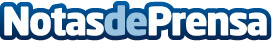 La aplicación UberEats está ya disponible en la capital pero de momento tan solo en el perímetro de la M-30El servicio que ofrece esta plataforma, surgida de los coches eléctricos UberONE, tiene que hacer frente a compañías presentes en el mercado como JustEat, la Nevera Roja, Deliveroo y Glovo Datos de contacto:Nota de prensa publicada en: https://www.notasdeprensa.es/la-aplicacion-ubereats-esta-ya-disponible-en_1 Categorias: Automovilismo Restauración Dispositivos móviles Industria Automotriz Electrodomésticos Innovación Tecnológica http://www.notasdeprensa.es